Gemeindeamt Tösens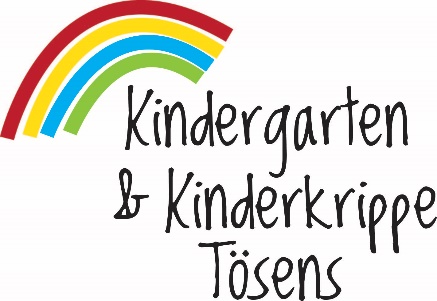 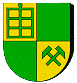     6541 Bezirk Landeck/TirolAnmeldung – Betreuungstage
für Kindergarten und Kinderkrippe TösensAnmeldung meines Kindes  für die Betreuung an folgenden Tagen; Betreuungstag:  Freitag, 22. Mai 2020 Betreuungstag: Dienstag, 02. Juni 2020 Betreuungstag: Freitag, 12.06.2020Öffnungszeit: 
An diesem Tag ist die Kinderbetreuungseinrichtung 
von 7:00 Uhr bis 16:00 Uhr geöffnet. Hiermit bestätige ich die verbindliche Anmeldung meines Kindes für diesen Tag. Mit freundlichen GrüßenSchuchter Patricia KinderkrippeKöhle Loredana KindergartenTösens, am Datum, Vor- und Familienname, Unterschrift des ErziehungsberechtigtenVormittagMittagessenNachmittagVormittagMittagessenNachmittagVormittagMittagessenNachmittag